Dinsdag 5km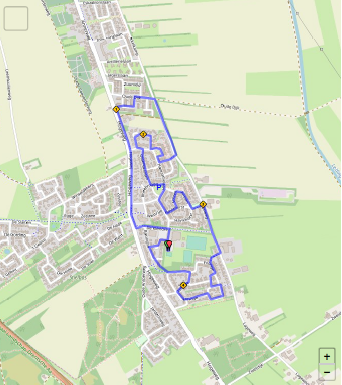 